พี่น้องบ้านคลองมะนาวมาให้กำลังใจให้น้านางหายป่วยไวๆณ บ้านน้าแดง / น้านางวันที่  18  มกราคม  พ.ศ. 2561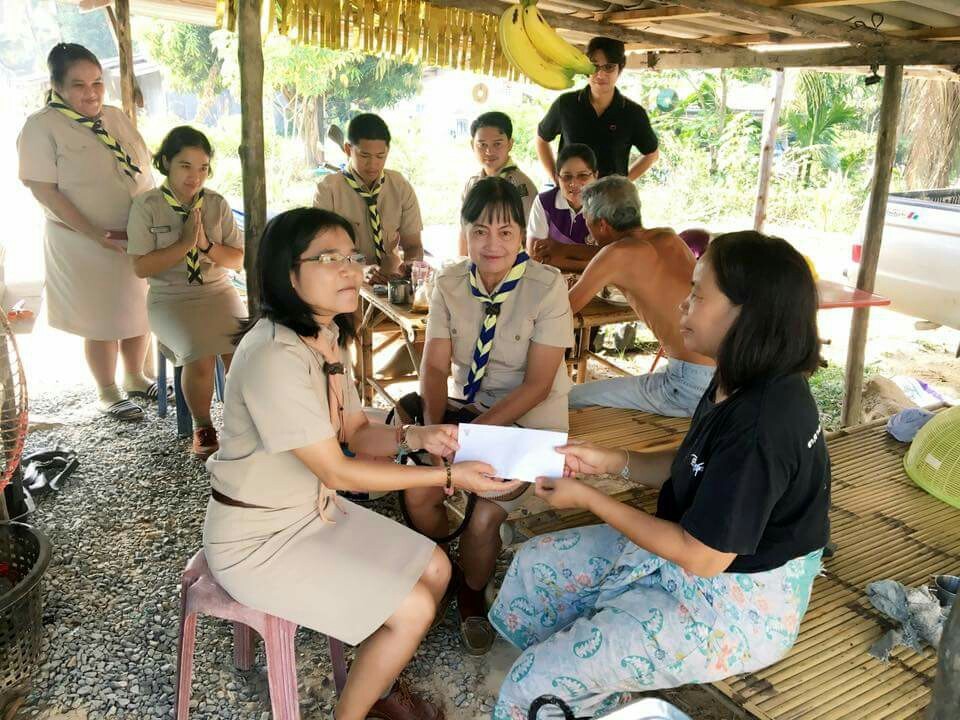 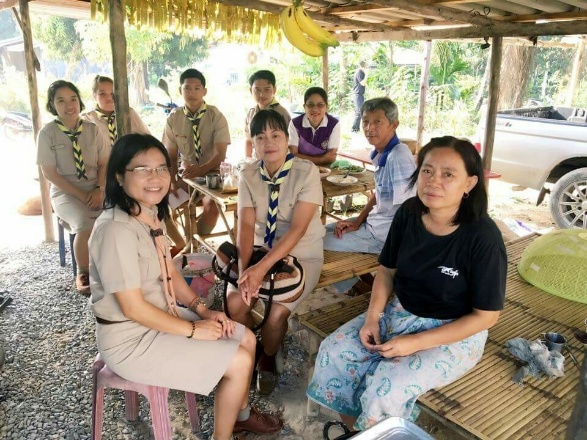 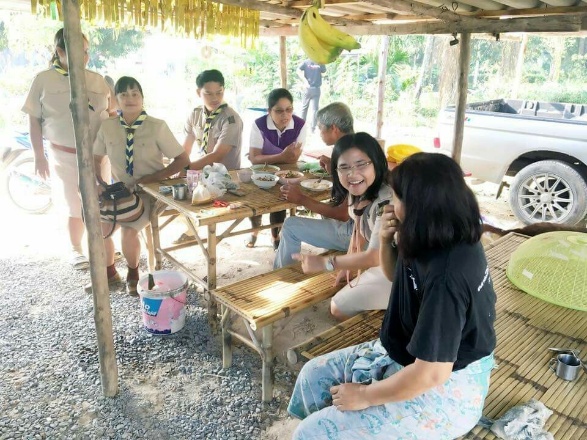 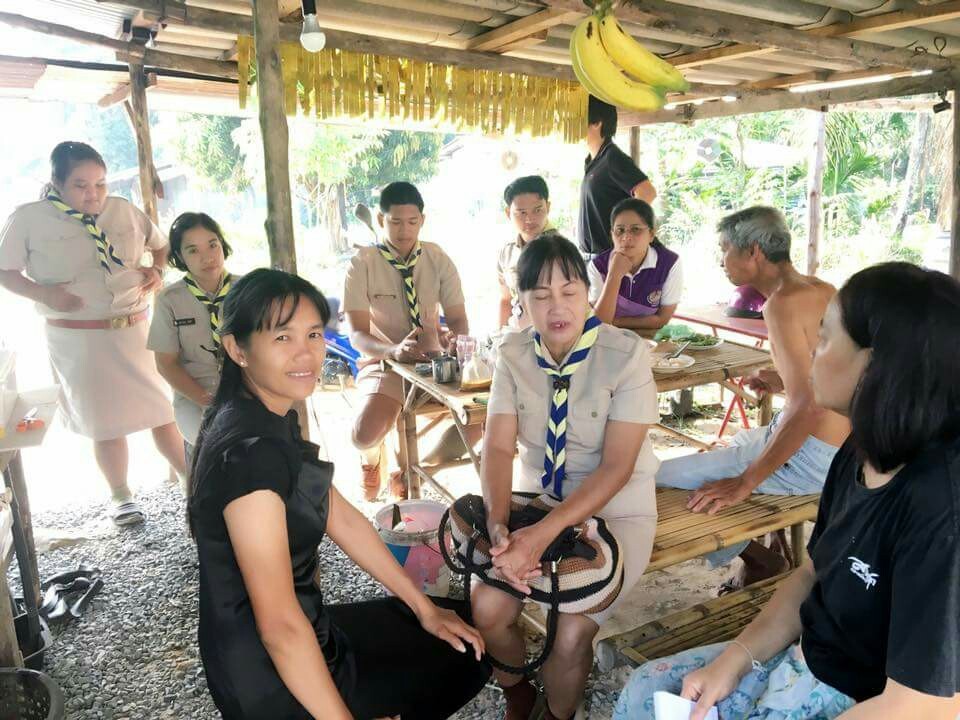 